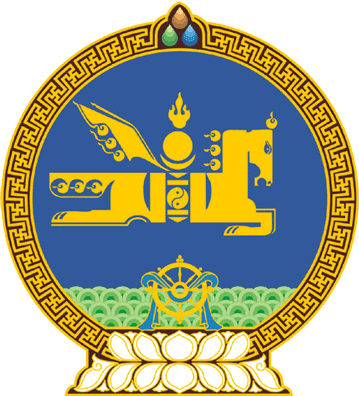 МОНГОЛ УЛСЫН ИХ ХУРЛЫНТОГТООЛ2018 оны 11 сарын 22 өдөр     		            Дугаар 85                     Төрийн ордон, Улаанбаатар хотҮндсэн хуулийн цэцийн 2018 оны  14 дүгээр дүгнэлтийн тухайМонгол Улсын Их Хурлын чуулганы хуралдааны дэгийн тухай хуулийн             32 дугаар зүйлийн 32.3.3 дахь заалтыг үндэслэн Монгол Улсын Их Хурлаас ТОГТООХ нь:1.“Монгол Улсын Их Хурлаас 2015 оны 12 дугаар сарын 25-ны өдөр баталсан  Сонгуулийн тухай хуулийн 159 дүгээр зүйлийн 159.4 дэх хэсэгт “Орон нутгийн хурлын төлөөлөгчийн бүрэн эрх нь хүлээн зөвшөөрөгдсөний дараа орон нутгийн хурлын төлөөлөгчийг нэр дэвшигчийнх хувьд нэрийн жагсаалтаас хасах тухай сонгуулийн хорооны шийдвэр гарсан бол тухайн төлөөлөгчийн мандат нь хүчингүй болж, бүрэн эрх нь дуусгавар болно.” гэж заасан нь Монгол Улсын Үндсэн хуулийн Арван дөрөвдүгээр зүйлийн 1 дэх хэсгийн “Монгол Улсад хууль ёсоор оршин суугаа хүн бүр хууль, шүүхийн өмнө эрх тэгш байна.” гэсэн заалтыг зөрчсөн байна.” гэсэн Монгол Улсын Үндсэн хуулийн цэцийн 2018 оны 11 дүгээр сарын 14-ний өдрийн 14 дүгээр дүгнэлтийг хүлээн зөвшөөрсүгэй.	МОНГОЛ УЛСЫН 	ИХ ХУРЛЫН ДАРГА 					          М.ЭНХБОЛД